Supplementary MaterialsUrban-Rural Disparity in Cancer Incidence, Mortality, and Survivals in Shanghai, China, During 2002 and 2015Xiaopan Li †, Yang Deng †, Weina Tang †, Qiao Sun, Yichen Chen, Chen Yang, Bei Yan, Yingying Wang, Jing Wang, Shuo Wang, Fan Yang, Yibo Ding, Genming Zhao*, Guangwen Cao** Correspondence: Guangwen Cao: gcao@smmu.edu.cn.Genming Zhao: gmzhao@shmu.edu.cn.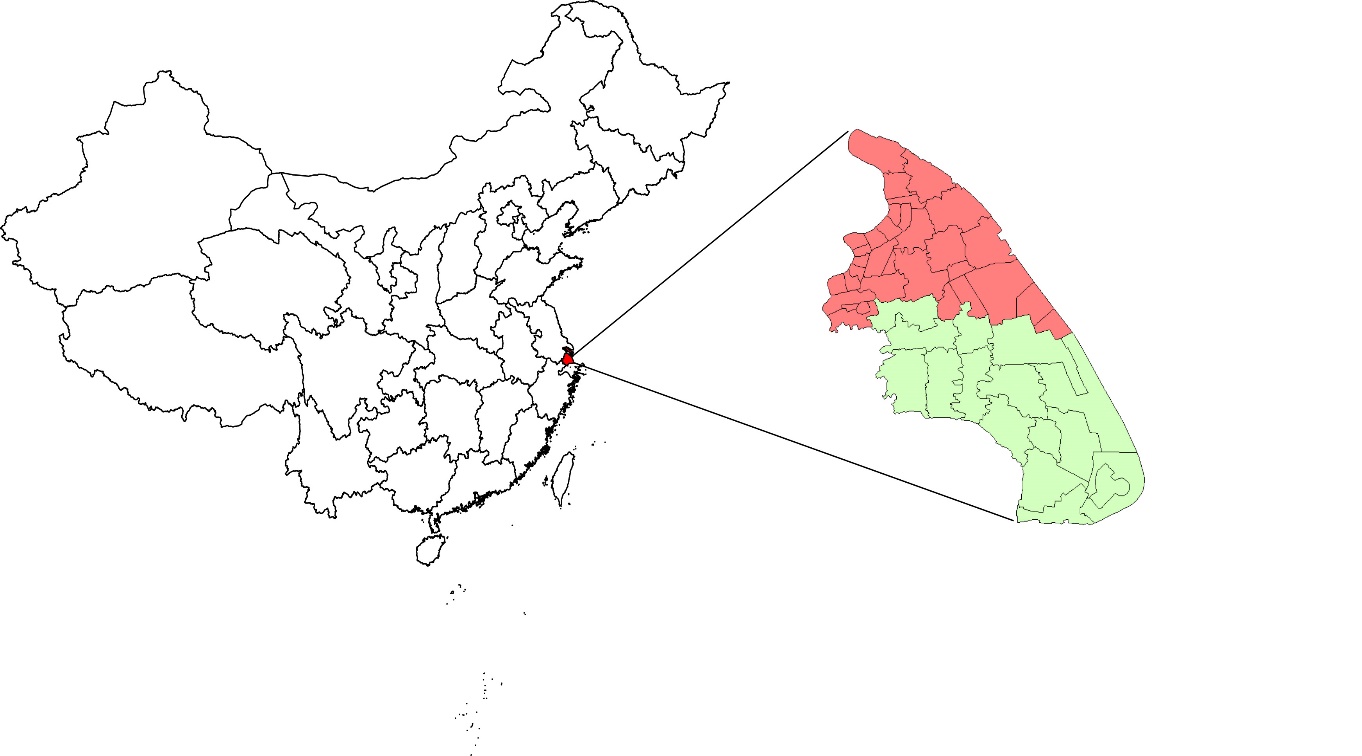 Supplementary Figure 1 | The geographic location of Pudong New Area in China.Urban areas are presented in red color; rural areas are presented in green color.Supplementary Table 1 | The three main measures of data quality for cancer registry in Pudong new district, Shanghai, China, 2002-2015aMV, morphological verification.bDCO, Death certification only.cM/I, mortality to incidence ratio.dCNS, central nervous system.TypeICD-10MV%aDCO%bM/IcLip, oral cavity, & pharynx (except nasopharynx)C00-C10, C12-C1488.471.860.44NasopharynxC1182.381.990.47EsophagusC1567.166.460.82StomachC1675.593.380.68Colon & rectumC18-C2081.731.750.50LiverC2255.386.860.86GallbladderC23-C2442.374.760.87PancreasC2556.626.080.92LarynxC3289.502.330.43Lung & bronchusC33-C3451.414.800.77Other thoracic organsC37-C3853.083.580.58BoneC40-C4149.2812.050.68Melanoma of the skinC4384.362.470.60Breast in femaleC5092.360.710.19CervixC5394.250.450.14UterusC54-C5590.681.530.22OvaryC5680.891.620.47ProstateC6177.791.310.42TestisC6285.161.100.20KidneyC64-C66, C6877.191.660.34BladderC6782.781.980.41Brain & CNSdC70-C7257.884.040.47ThyroidC7395.440.240.04LymphomaC81-C85, C88, C90, C9671.113.310.61LeukemiaC91-C9539.944.980.71All other sites and unspecified A_O60.914.310.52All typesALL70.403.420.56